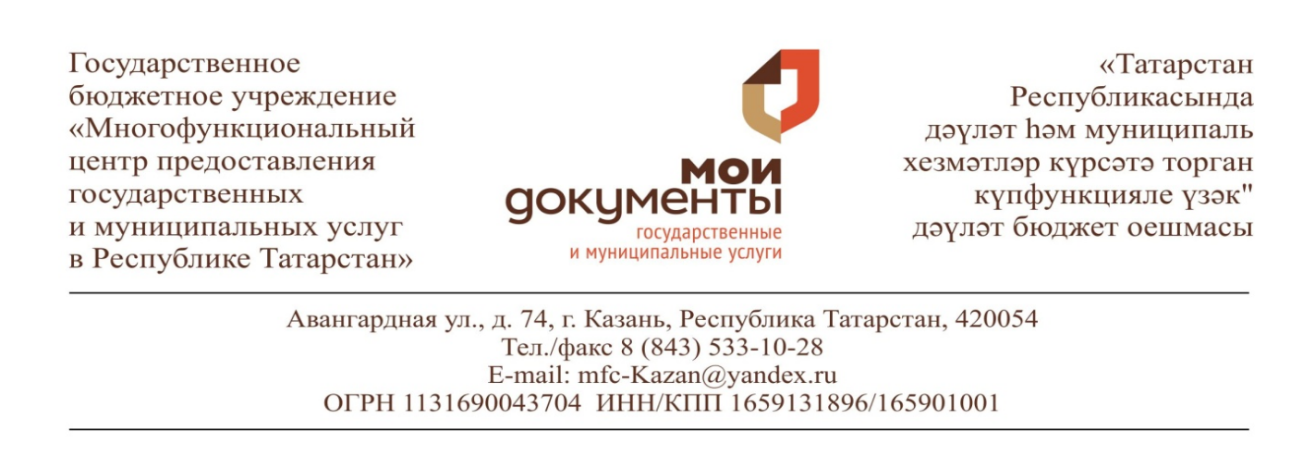 Перечень муниципальных услугпредоставляемых в филиале ГБУ МФЦ №п/пНаименование муниципальной услугиМуниципальные услуги1.Постановка на учет и выдача свидетельства о праве на получение социальной выплаты на приобретение (строительства) жилья2.Постановка на учет нуждающихся в улучшении жилищных условий в системе социальной ипотеки в Республике Татарстан3.Постановка на учет отдельных категорий граждан, нуждающихся в жилых помещениях4.Постановка на учет и выдача Гос.жилищного сертификата гражданам, подвергшихся радиационному воздействию на ЧАЭС5.Постановка на учет в качестве нуждающихся в улучшении жилищных условий и выдача Гос.жил. сертификата переселенцам6.Предоставление жилого помещения, находящегося в муниципальной собственности, гражданину по договору социального найма7.Оформление документов по обмену жилых помещений, предоставленных по договору социального найма8.Признание помещения жилым помещением, жилого помещения непригодным для проживания и многоквартирного дома аварийным9.Включение в списки граждан, изъявивших желание улучшить жилищные условия с использованием социальных выплат и выдаче свидетельства о предоставлении социальной выплаты на строительство (приобретение) жилья в сельской местности10.Предоставление гражданам жилых помещений по договорам найма служебного жилого помещения11.Выдача разрешения на переустройство и (или) перепланировку жилого помещения12.Выдача уведомления о переводе (отказе в переводе) жилого (нежилого) помещения в нежилое (жилое) помещение13.Выдача разрешения на строительство, реконструкцию объектов капитального строительства14.Выдача разрешения на ввод объекта в эксплуатацию15.Выдача ордера на производство земляных работ16.Выдача разрешения на установку и эксплуатацию рекламной конструкции17.Выдача разрешения на использование объекта незавершенного строительства18.Подготовка и выдача градостроительного плана земельного участка19.Присвоение, изменение и аннулирование адресов20.Согласование строительства балкона (лоджии) в квартире, расположенной на первом этаже многоквартирного жилого дома21.Согласование схемы трасс инженерных сетей и коммуникаций22.Выдача документа, подтверждающего проведение основных работ по строительству (реконструкции) объекта индивидуального жилищного строительства, осуществляемому с привлечением средств материнского (семейного) капитала23.Оформление документов при передаче жилых помещений в собственность граждан24.Предоставление субсидий юридическим лицам (за исключением субсидий государственным (муниципальным) учреждениям), индивидуальным предпринимателям, физическим лицам - производителям товаров, работ, услуг25.Выдача разрешения на право организации розничного рынка26.Выдача разрешения на вырубку, кронирование или посадку деревьев и кустарников27.Выдача разрешения на автомобильные перевозки тяжеловесных грузов, крупногабаритных грузов по маршрутам, проходящим полностью или частично по дорогам местного значения в границах муниципального образования28.Оформление (закрепление) муниципального имущества на праве оперативного управления за муниципальными учреждениями, муниципальными казенными предприятиями и на праве хозяйственного ведения за муниципальными унитарными предприятиями29.Предоставление земельного участка, находящегося в муниципальной собственности, в постоянное (бессрочное) пользование30.Предоставление земельного участка, находящегося в муниципальной собственности, в собственность бесплатно31.Предоставление земельного участка, находящегося в муниципальной собственности, в собственность бесплатно32.Предоставление земельного участка, находящегося в муниципальной собственности, в безвозмездное срочное пользование33.Продажа земельного участка, находящегося в муниципальной собственности, без проведения торгов34.Предоставление земельного участка, находящегося в муниципальной собственности, в аренду без проведения торгов35.Предоставление в собственность или в аренду земельного участка, находящегося в муниципальной собственности, собственникам зданий, сооружений, расположенных на земельном участке36.Предоставление земельного участка, находящегося в муниципальной собственности, в аренду на торгах, проводимых в форме аукциона37.Предоставление земельного участка, находящегося в муниципальной собственности, в собственность путем продажи земельного участка на торгах, проводимых в форме аукциона38.Заключение соглашения о перераспределении земель и (или) земельных участков, находящихся в государственной или муниципальной собственности, и земельных участков, находящихся в частной собственности39.Выдача разрешения на использование земель или земельного участка, находящихся в муниципальной собственности40.Предоставление земельного участка, находящегося в муниципальной собственности, в собственность (аренду) гражданам и крестьянским (фермерским) хозяйствам для осуществления крестьянским (фермерским) хозяйством его деятельности41.Предоставление земельного участка, находящегося в муниципальной собственности, в собственность (аренду) гражданам для ведения личного подсобного хозяйства в границах населенного пункта42.Предоставление земельного участка, находящегося в муниципальной собственности, в собственность (аренду) гражданам для ведения садоводства43.Предоставление земельного участка, находящегося в муниципальной собственности, в собственность (аренду) гражданам для ведения дачного хозяйства44.Принятие решения о прекращении права постоянного (бессрочного) пользования земельным участком или права пожизненного наследуемого владения земельным участком45.Принятие решения о выкупе земельного участка46.Выдача выписки из реестра муниципальной собственности на объекты недвижимого имущества47.Внесение изменений в договор аренды земельного участка48.Предоставление муниципальных преференций49.Свидетельствование верности копий документов и выписок из них50.Удостоверение завещаний и по удостоверению доверенностей51.Выдача справки (выписки)52.Постановка на учет лиц в качестве лиц, имеющих право на предоставление земельных участков в собственность бесплатно53.Предоставление информации об объектах недвижимого имущества, находящихся в муниципальной собственности и предназначенных для сдачи в аренду54.Передача в аренду муниципального имущества казны55.Заключение соглашения об установлении сервитута в отношении земельного участка, находящегося в муниципальной собственности56.Принятие ранее приватизированных жилых помещений в муниципальную собственность57.Предоставление в аренду муниципального имущества, входящего в реестр муниципальной собственности58.Бесплатное предоставление земельного участка гражданину, являющемуся членом садоводческого, огороднического, дачного некоммерческого объединения граждан59.Передача во владение и (или) в пользование муниципального имущества субъектам малого и среднего предпринимательства60.Предоставление земельного участка, относящегося к имуществу общего пользования садоводческого, огороднического, дачного некоммерческого объединения граждан61.Заключение договора безвозмездного пользования муниципальным имуществом по результатам торгов на право заключения такого договора62.Предоставление земельного участка, находящегося в муниципальной собственности, в собственность (аренду) гражданам для индивидуального жилищного строительства63.Расторжение действующего договора аренды муниципального имущества64.Консультирование по вопросам местонахождения архивных документов65.Прием документов по личному составу ликвидируемых организаций на хранение в муниципальный архив66.Выдача архивных справок, архивных выписок, копий архивных документов67.Оказание юридическим лицам методической и практической помощи в работе архивов и организации документов в делопроизводстве68.Выдача архивных документов пользователю для работы в читальном зале муниципального архиваГосударственные услуги, по переданным органам местного самоуправления полномочиям1.Установление опеки или попечительства и назначение опекуна или попечителя над совершеннолетним лицом, признанным в судебном порядке недееспособным или ограниченно дееспособным2.Выдача разрешения на совершение сделок с имуществом подопечных3.Выдача разрешений на пользование сберегательным счетом (пенсией)4.Выдача разрешения опекуну на приватизацию жилья в интересах совершеннолетнего недееспособного лица5.Выдача разрешения опекуну на сдачу жилья, принадлежащего подопечному, в наем6.Выдача разрешения опекуну на снятие подопечного с регистрационного учета по месту жительства, в связи со сменой места жительства7.Выдача разрешения на заключение договора пожизненной ренты8.Выдача решений о направлении подопечных в дома-интернаты психоневрологического типа на стационарное обслуживание9.Выдача разрешения опекуну или попечителю на вступление в наследственные права подопечного10.Выдача заключения о возможности временной передачи детей, находящихся в организациях для детей-сирот и детей, оставшихся без попечения родителей, в семьи совершеннолетних граждан, постоянно проживающих на территории Российской Федерации11.Выдача разрешения на изменение имени и (или) фамилии ребенка12.Выдача разрешения законному представителю на получение денежного вклада несовершеннолетнего13.Принятие решения о возможности эмансипации (признание ребенка полностью дееспособным)14.Выдача заключения о возможности быть усыновителями, гражданам Российской Федерации, постоянно проживающим на территории Российской Федерации, и постановке на учет в качестве кандидата в усыновители15.Назначение опеки (попечительства) над детьми-сиротами и детьми, оставшимися без попечения родителей, гражданами (на возмездных и безвозмездных условиях), постоянно проживающими на территории Российской Федерации или выдачи заключения о возможности быть опекуном (попечителем)16.Выдача предварительного разрешения на отказ от преимущественного права покупки от имени несовершеннолетнего (их)17.Выдача предварительного разрешения на приобретение жилья с использованием кредитных денежных средств и передаче его под залог (ипотеку) с участием несовершеннолетних18.Выдача предварительного разрешения на совершение сделок по отчуждению движимого имущества несовершеннолетних19.Выдача предварительного разрешения на совершение сделок по отчуждению недвижимого имущества несовершеннолетних20.Включение в списки очередников на зачисление детей в образовательные учреждения, реализующие основную образовательную программу дошкольного образования (детские сады)21.Выдача архивных справок, архивных выписок, копий архивных документов по архивным фондам, отнесенным к государственной собственности и хранящимся в муниципальном архиве22.Выдача архивных документов отнесенных к государственной собственности пользователю для работы в читальном зале муниципального архива23.Консультирование по вопросам местонахождения архивных документов, отнесенных к государственной собственности24.Оказание юридическим лицам с государственной формой собственности методической и практической помощи в работе архивов и организации документов в делопроизводстве